Publicado en Madrid el 16/12/2020 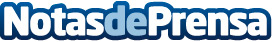 www.imprentaonlinepro.es, calidad y mejores precios en un sector que mueve millones de euros anualesLa imprenta online que en España esta cambiando el modelo de negocio sobre la imprenta tradicional fisicaDatos de contacto:Jose Luis605043216Nota de prensa publicada en: https://www.notasdeprensa.es/www-imprentaonlinepro-es-calidad-y-mejores Categorias: Nacional Imágen y sonido E-Commerce http://www.notasdeprensa.es